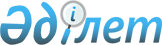 О внесении изменений в распоряжение Премьер-Министра Республики Казахстан от 12 декабря 2014 года № 143-р "О мерах по реализации Закона Республики Казахстан от 29 сентября 2014 года "О внесении изменений и дополнений в некоторые законодательные акты Республики Казахстан по вопросам разграничения полномочий между уровнями государственного управления"Распоряжение Премьер-Министра Республики Казахстан от 2 апреля 2015 года № 28-р
      Внести в распоряжение Премьер-Министра Республики Казахстан от 12 декабря 2014 года № 143-р "О мерах по реализации Закона Республики Казахстан от 29 сентября 2014 года "О внесении изменений и дополнений в некоторые законодательные акты Республики Казахстан по вопросам разграничения полномочий между уровнями государственного управления" следующие изменения:
      в перечне нормативных правовых актов и правовых актов, принятие которых необходимо в целях реализации Закона Республики Казахстан от 29 сентября 2014 года "О внесении изменений и дополнений в некоторые законодательные акты Республики Казахстан по вопросам разграничения полномочий между уровнями государственного управления", утвержденном указанным распоряжением:
      строку, порядковый номер 21, изложить в следующей редакции:
      "
      ";
      строку, порядковый номер 593, изложить в следующей редакции:
      "
      ".
					© 2012. РГП на ПХВ «Институт законодательства и правовой информации Республики Казахстан» Министерства юстиции Республики Казахстан
				
21.
Об утверждении размера оплаты юридической помощи, оказываемой адвокатом, и возмещения расходов, связанных с защитой и представительством
постановление Правительства Республики Казахстан
МЮ
сентябрь 2015 года
593.
Об утверждении Правил оплаты юридической помощи, оказываемой адвокатом, и возмещения расходов, связанных с защитой и представительством
приказ
МЮ
сентябрь 2015 года
      Премьер-Министр 

К. Масимов
